Общая информацияЦель существования должностиКлючевые показатели деятельностиКоличественные показатели масштаба деятельности должностиОбразование, навыки, знания и опытОсновные области ответственностиОписание должности Описание должности 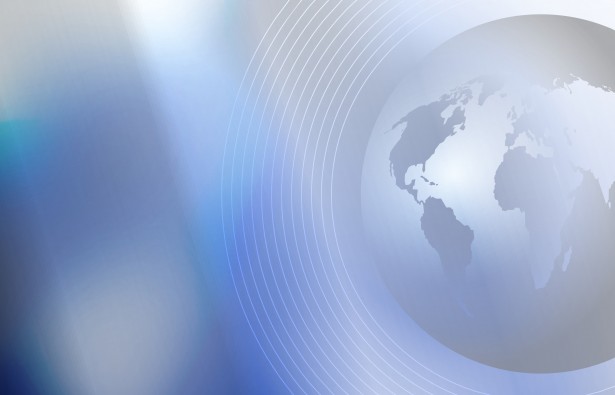 г. Алматы 2022 г. Алматы 2022 г. Алматы 2022 г. Алматы 2022 Общая информацияОбщая информацияНазвание компанииАО «Научный центр педиатрии и детской хирургии» (далее – Общество)Название должностиПредседатель ПравленияПодчиняетсяСовету директоровЦель должности – основная цель существования должности или обобщенный ожидаемый вклад должности в достижение целей ОбществаЭффективное операционное управление с целью достижения кратко-, средне- и долгосрочных целей, и запланированных бизнес-показателей деятельности, включая увеличение операционной прибыли Общества.Ключевые показатели деятельности–критерии, связанные с областями ответственности (результатами) и позволяющие измерять степень достижения этих результатов.Краткосрочные КПД% внедренных стандартизированных процессов оказания медицинской помощиСнижение текучести профессиональных кадров  NPS (Net Promoter Score - показатель пациент-ориентированной сервисной культуры организации)Выход на операционную прибыль / чистую прибыльСреднесрочные КПДНаличие подготовленного пула преемников на ключевые позиции ОбществаПовышение операционной / чистой прибыли Повышение NPS (Net Promoter Score - показатель пациент ориентированной сервисной культуры организации)      Долгосрочные КПДТрансформация медицинского центра в Региональный центр компетенций, обладающий высоким авторитетом и кадровым потенциаломПолучение международной аккредитации JCIПовышение операционной / чистой прибыли Количественные показатели масштаба деятельности – это численные данные, которые по возможности наилучшим образом характеризуют диапазон действий (финансовых, материальных, по отношению к сотрудникам), на которые влияет (напрямую или косвенно) руководитель. Представлены в годовом измерении.Количественные показатели масштаба деятельности – это численные данные, которые по возможности наилучшим образом характеризуют диапазон действий (финансовых, материальных, по отношению к сотрудникам), на которые влияет (напрямую или косвенно) руководитель. Представлены в годовом измерении.Финансовые показателиНефинансовые показателиДоходы (план 2022 г.) 6 427,69 млн. тенге Подготовка специалистов (план 2022 г.) – 0 млн. тенгеПовышение квалификации (план 2022 г.) – 0 млн. тенгеПрикладные научные исследования (план 2022 г.) – 49,26 млн. тенге Количество штатных единиц – 906 чел.Оборот койки – 25,2Количество коек – 285Количество пролеченных больных – 6979 чел.Навыки, знания и опыт – это необходимый минимальный уровень образования и специализации для данной должности, а также необходимый профессиональный и технический опыт для выполнения работы на нормальном (удовлетворительном) уровне.Образование:Высшее образование в сфере медицины, наличие второго высшего образования в сфере экономика/финансы и кредит/право/бизнес администрирование или наличие степени магистра по специальностям "Общественное здравоохранение"/ "Менеджмент здравоохранения"/ "Менеджмент" или "Медицина" (для лиц, завершивших обучение в научно-педагогической магистратуре до 2011 года), "Бизнес администрирование", "Деловое администрирование", "Экономика", "Финансы и кредит" или наличие ученой степени/ доктора PhD или высшее образование в сфере экономика/финансы и кредит/право/бизнес администрирование и наличие степени магистра по специальностям "Общественное здравоохранение" или "Менеджмент здравоохранения"Опыт работы:Стаж работы на руководящих должностях в сфере здравоохранения - не менее 5 лет, в том числе: Опыт работы в роли первого руководителя медицинской организации (клиника / научный медицинский центр), сопоставимой по масштабу деятельности, сложности с Обществом - не менее 3 лет (желательно);Опыт работы в качестве председателя/члена Совета директоров и/или Наблюдательного совета в компании, сопоставимой по масштабу деятельности и сложности с Обществом (желательно);Успешный опыт в реализации масштабных преобразований деятельности компании (желательно); Успешный опыт в области стандартизации, оптимизации и автоматизации бизнес-процессов (желательно);Опыт внедрения передовых технологий в компании (желательно);Опыт внедрения пациент-ориентированной культуры (желательно).Знания, навыки:Подтвержденные управленческие навыки на уровне выстраивания стратегии, планирования и интеграции нескольких функций и процессов;Знание лучших практик и технологий в области эффективного предоставления медицинских услуг, организации клинической базы обучения и развития персонала;  Знание в области непрерывного совершенствования деятельности, стандартизации, оптимизации и автоматизации бизнес-процессов, знание принципов повышения эффективности операционной и организационной модели бизнеса;Знание глобальных отраслевых трендов, понимание конъюнктуры рынка РК и стран-партнёров Общества;Умение использовать в работе лучший опыт из других компаний и из других областей бизнеса;Навыки ведения переговоров (умение убеждать, ориентация на поиск обоюдной выгоды) и развитые коммуникационные навыки (общение с руководителями и трудовым коллективом);Наличие широкой сети контактов высокого уровня в здравоохранении на локальном и международном уровне (желательно);Свободное владение английским языком. Компетенции:Решение сложных задач Формирование и развитие команды Поиск и привлечение профессионаловВыстраивание взаимовыгодного партнерства Управление изменениямиЛидерствоОсновные области ответственности – главные области, достигнув результатов, в которых, должность вносит вклад в достижение результатов Общества.Примечание: Цель должности является обобщением всех областей ответственности.Стратегическое развитиеВ соответствии с утвержденной стратегией развития Общества, отвечает за разработку долго- и среднесрочных планов развития и, с учетом изменений рынка, обеспечивает разработку и реализацию комплекса мероприятий и инициатив в области формирования доходов, в том числе, через развитие частных медицинских услуг за счет розницы и корпоративных продаж, поиска новых многопрофильных рынков услуг,  оптимизацию расходной части бюджета, а также трансформацию Общества в Региональный центр компетенций путем интеграции с различными медицинскими организациями с целью  укрепления собственного рейтинга, как сильной академической и клинической базы обучения, а также с целью увеличения бизнес-показателей и финансовой доходности ОбществаОптимизация бизнес-процессовОбеспечивает анализ, описание и реинжиниринг бизнес-процессов Общества с целью повышения операционной эффективности и производительности труда МодернизацияОбеспечивает модернизацию Общества, включающую модернизацию бизнес-модели управления, в основе которой лежат три основных принципа: пациенто-ориентированность, эффективность и скорость внедрения инноваций Управление подчиненным персоналомФормирует стратегию управления человеческим капиталом, обеспечивает разработку, согласование, интеграцию и внедрение функциональных политик, систем, процессов и практик с целью создания условий для Общества привлекать, развивать, удерживать и мотивировать людей для реализации профессиональных и академических амбиций, карьерного роста, а также с целью достижения общих стратегических целей и желаемых финансовых и других бизнес-показателей в средне-, кратко- и долгосрочной перспективеОперационное управление Осуществляет операционное управление Обществом с целью реализации утвержденных планов развития и обеспечения достижения заявленных бизнес-результатов деятельности Общества. На основе утвержденной стратегии Общества обеспечивает планирование необходимых финансовых, человеческих, информационных и других ресурсов, формирование годовых бюджетов затрат. Несет ответственность за своевременное и оптимальное использование привлекаемых ресурсов с целью обеспечения эффективности текущего управления бизнесом и ОбществомСтандартизацияОбеспечивает разработку, утверждение и внедрение стандартизированных подходов оказания медицинских услуг с целью повышения эффективности деятельности Общества Управление ключевыми внутренними и внешними взаимодействиямиВ качестве Председателя Правления Общества выстраивает и развивает взаимоотношения с главным акционером, создает и поддерживает сеть партнерских взаимоотношений с коллегами, внешними бизнес-партнерами с целью достижения стратегических задач Общества Обеспечивает взаимодействие с международными организациями здравоохранения (клиники, научные центры, бизнес-школы) и зарубежными компаниями с целью стратегического сотрудничества, обмена передовым опытом и практиками.Корпоративное управлениеОбеспечивает внедрение принципов и подходов корпоративного управления